Durbin Creek Elementary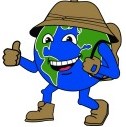 School Advisory Council AgendaJanuary 16, 2018DCES Media Center ClassroomAgenda Topics Welcome Approve minutes from December meeting Principal’s report “PLC” updateNew staffComments Adjournment Next Meeting: February 20, 2018 See you at the next meeting. Notes: __________________________________________________________________________________________________________________________________________________________________